P.nr.269/17NË EMËR TË POPULLIT GJYKATA THEMELORE NË PEJË D.P. , gjyqtari Sejdi Blakaj  me sekretaren juridike Gjyljeta Çorkadiu , në lëndën penale kundër të pandehurit  S.S , sipas aktakuzës së PTH-së D.P. në Pejë   PP/II. nr.2416/16 të dt.17.3.2017,  për shkak të veprës penale:  lëndim i lehtë trupor nga neni 188 par 1 lidhur me par 3 të KPRK-së, pas përfundimit të shqyrtimit fillestar , publik dhe me gojë, të mbajtur në pranin  e të pandehurit   S.S  , të dëmtuarës R. K  dhe të prokurorit të shtetit   Lumturije Hoxha  me dt.30.1.2018  ka marrë dhe botërisht ka shpallë këtë : A K T GJ Y K I M I pandehuri S. S i lindur me dt. në fsh. C  R  e M.Z, tani me vendbanim në  fsh. V  Rejoni I K  e P  , i biri  N  dhe nënës  H   e gjinisë He ,  , Boshnjak, Shtetas i Republikës së Kosovës , kinse i pa dënuar më parë , gjendet në liri.  ËSHTË FAJTORPër arsye se: Me dt. 25.10.2016 rreth ortës 12:00 , në  shtëpinë e tij   e cikla gjendet  në fsh.  V. K  e P   , me dashje  i ka shkaktuar   lëndime trupore  bashkëshortes  së tij  këtu të  dëmtuarës  R . K  , në atë mënyrë që, pasi që  e dëmtuara  R  reagon  dhe  ndërhynë  gjatë fjalosjes  së të pandehurit   Saki me të  birin e tij , i pandehuri  fillimisht   i drejtohet   të dëmtuarës  me fjalët  fyese  e më pas   me grusht  e ka goditur   të njëjtën  disa herë  në kokë  , fytyrë dhe pjesë  të ndryshme  të  trupit,  ku si pasojë  e këtyre goditjeve e dëmtuara   ka pësuar lëndime  trupore  dhe atë  ndrydhje  të indeve të buta   në regjionin e kokës , qafës  dhe regjionin e hundës.   -me çka ka kryer vepre penale : lëndim i lehtë trupor nga neni 188 par 1 lidhur me par 3 të KPRK-së.Prandaj gjykata të pandehurës konform nenit 41, 85, 86  dhe nenit 188 par 1 lidhur me par 3 të KPK-së I  SHQIPTONVËREJTJE GJYQËSOREMe të cilën të pandehurit  i behët me dije se ka kryer vepër të dëmshme dhe të rrezikshme që përbënë vepër penale për të cilën nëse ai sërish e përsëritë gjykata do ti shqiptoi sanksion më të rëndë penal.I pandehuri për shkak të gjendjes së varfër ekonomike lirohet nga pagimi i paushallit gjyqësor dhe të shpenzimeve të procedurës penale .A r s y e t i m Prokuroria Themelore në Pejë me dt.17.3.2017 kundër të pandehurit S. S ka ngritë aktakuzë PP/II. nr.2416/16, për vepre penale: lëndim i lehtë trupor nga neni 188 par 1 lidhur me par 3 të KPRK-së, duke i propozuar gjykatës që pas përfundimit të shqyrtimit gjyqësorë të pandehurin ta shpallë fajtorë , ta dënoj sipas ligjit dhe ta obligoj  në pagimin e shpenzimeve procedurale .Në shqyrtimin fillestarë i pandehuri – pasi që paraprakisht i është lexuar aktakuza  , është njoftuar me të drejtat dhe detyrimet procedurale  dhe pasojat  e pranimit përkatësisht të mos pranimit të fajësisë- e ka pranuar fajësinë dhe ka manifestuar keqardhje për atë që i ka ndodhur. Këtë pranim fajësie gjyqtari – pasi që paraprakisht e ka marrë pëlqimin e prokurorit  të  shtetit dhe të dëmtuarës , i bindur se pranim fajësinë i pandehuri e ka bërë ashtu  siç e parasheh ligji – vullnetarisht dhe pa u ndikuar nga askush dhe në asnjë mënyrë -e ka pranuar . Meqenëse i pandehuri e pranoj fajësinë gjyqtari kaloj në marrjen e vendimit  lidhur me llojin dhe lartësinë e masës ndëshkuese , me ç rast i pati parasysh të gjitha rrethanat rënduese dhe lehtësuese. Rrethanë renduese në rastin konkret gjyqtari nuk ka gjetur , kurse nga ato lehtësuese ka çmuar : pranimin e  sinqertë të fajësisë , pendimin e thellë  për këtë gjë, qëndrimin korrekt në gjykatë,  pa dënueshmërinë e mëparshme , fakti se i pandehuri është i gjendjes së varfër ekonomike dhe mbajtës i vetëm i familjes prej 6 anëtarësh por edhe  faktin se i pandehuri të  dëmtuarën e ka bashkëshorte dhe tani kanë raporte shumë të mira , ku e dëmtuara deklaroj se kundër të  pandehurit nuk i bashkëngjitet ndjekjes penale dhe nuk kërkon kompensimin e dëmit , , dhe kësisoj gjyqtari mendon se edhe me një vendim si në dispozitvin e aktgjykimit ndaj të pandehurit do të arrihet qëllimi i ndëshkimit i paraparë me neni 41 të KPK-së .Vendimi mbi shpenzimet e procedurës penale dhe të paushallit gjyqësor  është marrë konform nenit 453  të KPPRK-së.  Nga sa u tha më lartë konform nenit 365 të KPPRK-së u vendos si më lartë.  Nga Gjykata Themelore në Pejë D.P.  datë.30.1.2018.Sekretarja juridike 						                	  Gjyqtari Gjyljeta Çorkadiu 								Sejdi Blakaj KËSHILLA JURIDIKE Kundër këtij aktgjykimi lejohet Ankesa në afat prej 15 ditësh nga Dita e marrjes , Gjykatës të Apelit në Prishtinë E përmes kësaj Gjykate .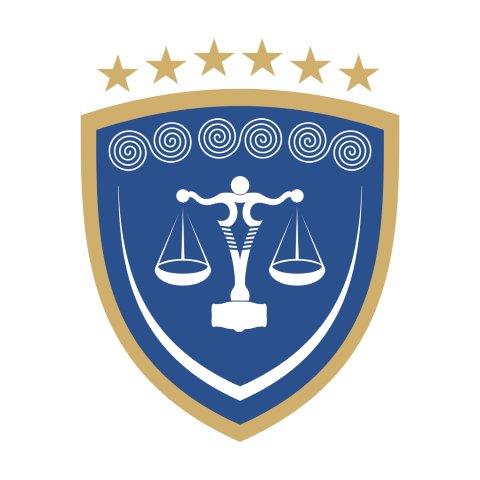 REPUBLIKA E KOSOVËSREPUBLIKA KOSOVA – REPUBLIC OF KOSOVOGJYKATA THEMELORE  PEJËOSNOVNI SUD PEĆ – BASIC COURT  PEJA